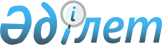 О некоторых вопросах регулирования деятельности свободных складов
					
			Утративший силу
			
			
		
					Постановление Правительства Республики Казахстан от 22 сентября 2011 года № 1086. Утратило силу постановлением Правительства Республики Казахстан от 28 августа 2015 года № 685

      Сноска. Утратило силу постановлением Правительства РК от 28.08.2015 № 685 (вводится в действие со дня его первого официального опубликования).      В соответствии со статьей 60 Кодекса Республики Казахстан от 30 июня 2010 года "О таможенном деле в Республике Казахстан" Правительство Республики Казахстан ПОСТАНОВЛЯЕТ:



      1. Утвердить прилагаемые Правила установления взаимоотношений таможенных органов с владельцами свободных складов.



      2. Установить, что владельцы свободных складов, имеющие решение об учреждении свободного склада, признаются включенными в реестр владельцев свободных складов при соответствии их статье 4 Соглашения о свободных складах и таможенной процедуре свободного склада, ратифицированного Законом Республики Казахстан от 30 июня 2010 года.



      3. Настоящее постановление вводится в действие со дня подписания.      Премьер-Министр

      Республики Казахстан                       К. Масимов

Утверждены         

постановлением Правительства 

Республики Казахстан     

от 22 сентября 2011 года № 1086 

Правила

установления взаимоотношений таможенных

органов с владельцами свободных складов 

1. Общие положения

      1. Настоящие Правила установления взаимоотношений таможенных органов с владельцами свободных складов (далее - Правила) разработаны в соответствии с Соглашением о свободных складах и таможенной процедуре свободного склада, ратифицированным Законом Республики Казахстан от 30 июня 2010 года, и статьей 60 Кодекса Республики Казахстан "О таможенном деле в Республике Казахстан" и определяют порядок включения в реестр владельцев свободных складов (далее - реестр) и исключения из этого реестра, а также приостановления, возобновления деятельности юридических лиц в качестве владельцев свободных складов.



      2. Владелец свободного склада - юридическое лицо Республики Казахстан, зарегистрированное в порядке, установленном законодательством Республики Казахстан, и отвечающее условиям, определенным пунктом 3 настоящих Правил.



      Юридическое лицо признается владельцем свободного склада после включения таможенным органом этого юридического лица в реестр владельцев свободных складов. 

2. Порядок включения в реестр владельцев свободных складов

      3. Условиями включения юридических лиц в реестр являются:



      1) нахождение в собственности, хозяйственном ведении, оперативном управлении или аренде сооружений (помещений), предназначенных для использования в качестве свободного склада и отвечающих следующим требованиям:



      наличие охраны на объекте либо системы охранной сигнализации и системы видео наблюдения, функционирующими в круглосуточном режиме, позволяющими осуществлять просмотр видеоинформации о произошедших событиях в течение последних тридцати календарных дней на территории склада;



      наличие необходимых погрузочно-разгрузочных механизмов и специальной техники, а также сертифицированного весового оборудования, соответствующего характеру помещаемых товаров, а в случае помещения газа в специальные хранилища - наличие соответствующих приборов учета;



      наличие технически исправных подъездных путей;



      наличие мест для досмотра товаров, в том числе крытых площадок, оснащенных электрическим освещением и оборудованных средствами видео наблюдения, совместимыми с программными продуктами таможенных органов, функционирующими в круглосуточном режиме, позволяющими осуществлять просмотр видеоинформации о происшедших событиях в течение последних тридцати календарных дней;



      обозначение территории, включая примыкающие к ней погрузочно-разгрузочные площадки в соответствии с пунктом 3 статьи 186 Кодекса Республики Казахстан "О таможенном деле в Республике Казахстан" (далее -Кодекс), наличие твердого или асфальтового покрытия на указанной территории;



      отсутствие на территории склада зданий (строений) и сооружений, не связанных с деятельностью склада;



      территория свободного склада, включая примыкающие погрузочно-разгрузочные площадки, состоящая из одного или нескольких помещений и площадок должна иметь ограждение;



      2) отсутствие на день обращения в таможенный орган неисполненной обязанности по уплате таможенных платежей, пеней;



      3) отсутствие на день обращения в таможенный орган вступившего в законную силу и неисполненного постановления по делу об административном правонарушении в сфере таможенного регулирования в соответствии с Кодексом Республики Казахстан "Об административных правонарушениях";



      4) наличие системы учета товаров и предоставление отчетности по ним в соответствии с таможенным законодательством Таможенного союза и Республики Казахстана;



      5) наличие помещения, оборудования и средств связи на свободном складе для осуществления таможенного контроля.



      4. Юридическое лицо для включения в Реестр владельцев свободных складов подает заявление в произвольной форме в уполномоченный орган в сфере таможенного дела, а также прилагает к нему следующие документы: 



      1) копия свидетельства* или справки о государственной регистрации (перерегистрации) юридического лица и оригинал для сверки (по окончании рассмотрения заявления таможенный орган возвращает оригинал заявителю), либо нотариально засвидетельствованная копия;

      примечание: * свидетельство о государственной (учетной) регистрации (перерегистрации) юридического лица (филиала, представительства), выданное до введения в действие Закона Республики Казахстан от 24 декабря 2012 года "О внесении изменений и дополнений в некоторые законодательные акты Республики Казахстан по вопросам государственной регистрации юридических лиц и учетной регистрации филиалов и представительств", является действительным до прекращения деятельности юридического лица;



      2) копия документа, подтверждающего регистрацию лица в качестве налогоплательщика и оригинал для сверки (по окончании рассмотрения заявления таможенный орган возвращает оригинал заявителю) либо нотариально засвидетельствованную копию;



      3) копии учредительных документов и оригиналы для сверки (по окончании рассмотрения заявления таможенный орган возвращает оригинал заявителю) либо нотариально засвидетельствованные копии учредительных документов;



      4) подтверждения из банков об открытых в них счетах;



      5) копии документов, подтверждающих право в собственности, хозяйственном ведении, оперативном управлении или аренде сооружений (помещений), предназначенных для использования в качестве свободного склада и их оригиналы (по окончании рассмотрения заявления таможенный орган возвращает оригинал заявителю) либо их нотариально засвидетельствованные копии;



      6) планы, чертежи помещений и территорий, заявляемых в качестве свободного склада;



      7) копии документов, подтверждающих наличие необходимых погрузочно-разгрузочных механизмов и специальной техники, а также сертифицированных весовых оборудований, соответствующих характеру помещаемых товаров и их оригиналы для сверки (по окончании рассмотрения заявления таможенный орган возвращает оригинал заявителю);



      8) акт осмотра помещений и территорий по итогам таможенного осмотра в соответствии со статьей 208 Кодекса на соответствие склада требованиям, установленным пунктом 3 настоящих Правил, составленный территориальным подразделением уполномоченного органа в сфере таможенного дела, в зоне деятельности которого находится свободный склад.

      Сноска. Пункт 4 с изменением, внесенным постановлением Правительства РК от 05.06.2013 № 574.



      5. Заявление с прилагаемыми к нему документами рассматривается уполномоченным органом в сфере таможенного дела в течение пятнадцати календарных дней.



      6. В случае соответствия заявителя требованиям, установленным пунктами 3 и 4 настоящих Правил, принимается решение о включении в реестр, которое оформляется приказом руководителя уполномоченного органа в сфере таможенного дела либо лица, его замещающего. При этом уполномоченный орган в сфере таможенного дела уведомляет заявителя о принятом решении в письменной форме в течение 5 рабочих дней.



      7. Решение об отказе во включении в реестр владельцев свободных складов принимается в случае непредставления всех документов, указанных в пункте 4 настоящих Правил, или несоответствия заявителя условиям, установленным пунктом 3 настоящих Правил. При этом уполномоченный орган в сфере таможенного дела уведомляет заявителя в письменной форме с обоснованием причины отказа в течение срока, установленного пунктом 5 настоящих Правил.



      После устранения заявителем выявленных нарушений заявление рассматривается в порядке, установленном настоящими Правилами.



      8. При изменении площади свободного склада его владелец в течение пяти рабочих дней в письменной форме уведомляет уполномоченный орган в сфере таможенного дела о таком изменении.



      Указанное уведомление от владельца свободного склада приобщается к материалам в отношении владельца свободного склада, хранящимся в таможенном органе. При этом уполномоченный орган в сфере таможенного дела выносит решение о внесении указанного изменения в Реестр.



      9. В случае перерегистрации юридического лица - владельца свободного склада, владелец свободного склада в течение пяти рабочих дней с даты перерегистрации в письменной форме уведомляет уполномоченный орган в сфере таможенного дела с приложением соответствующих документов.



      Указанное уведомление от владельца свободного склада приобщается к материалам в отношении владельца свободного склада, хранящимся в таможенном органе. При этом уполномоченный орган в сфере таможенного дела выносит решение о внесении указанного изменения в Реестр.



      10. Информация, содержащаяся в реестре владельцев свободных складов, а также данные об исключении указанных лиц из реестра, либо приостановлении их деятельности размещаются на Интернет-ресурсе уполномоченного органа в сфере таможенного дела. 

3. Порядок приостановления и возобновления

деятельности юридических лиц в качестве

владельца свободного склада

      11. Деятельность юридического лица в качестве владельца свободного склада приостанавливается по письменному заявлению владельца свободного склада - на срок, указанный в заявлении.



      12. Товары, помещенные на свободный склад до приостановления действия решения, перемещаются под таможенным контролем на другой свободный склад либо помещаются под иные таможенные процедуры в течение тридцати календарных дней со дня принятия решения о приостановлении деятельности свободного склада.



      13. По письменному заявлению юридического лица, осуществляющего деятельность в качестве владельца свободного склада осуществляемая им деятельность, после проведения осмотра помещений и территорий в соответствии с таможенным законодательством Республики Казахстан, возобновляется приказом руководителя уполномоченного органа в сфере таможенного дела либо лица, его замещающего в течение десяти рабочих дней со дня регистрации заявления указанного лица.



      14. В течение десяти рабочих дней со дня принятия приказа руководителя уполномоченного органа либо лица, его замещающего о приостановлении деятельности юридического лица в качестве владельца свободного склада или о возобновлении указанным владельцем соответствующей деятельности такая информация в письменной форме направляется указанному владельцу. 

4. Порядок исключения из реестра владельцев свободных складов

      15. Основаниями для исключения юридического лица из реестра владельцев свободных складов являются:



      1) несоблюдение условий включения в реестр владельцев свободных складов;



      2) заявление владельца свободного склада в письменной форме об исключении его из реестра владельцев свободных складов;



      3) ликвидация юридического лица; 



      4) реорганизация юридического лица, за исключением выделения, разделения и преобразования;



      5) несоблюдение владельцем свободного склада обязанностей, предусмотренных пунктом 1 статьи 6 Соглашения о свободных складах и таможенной процедуре свободного склада;



      6) в случаях, предусмотренных законодательством Республики Казахстан об административных правонарушениях.



      16. Решение об исключении из реестра владельцев свободных складов оформляется приказом руководителя (лица, его замещающего) уполномоченного органа в сфере таможенного дела, с указанием причины такого исключения. При этом общий срок вынесения решения об исключении из реестра владельцев свободных складов составляет 15 календарных дней.



      17. В течение десяти рабочих дней со дня принятия приказа соответствующая информация в письменной форме направляется владельцу свободного склада.



      18. В случае исключения лица из реестра владельцев свободных складов по основаниям, предусмотренным подпунктами 1) - 3) и 5) статьи 5 Соглашения о свободных складах и таможенной процедуре свободного склада, повторное заявление указанного лица о включении в соответствующий реестр рассматривается уполномоченным органом в сфере таможенного дела по окончании одного года со дня принятия приказа об исключении лица из такого реестра.
					© 2012. РГП на ПХВ «Институт законодательства и правовой информации Республики Казахстан» Министерства юстиции Республики Казахстан
				